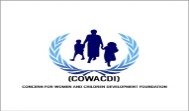 Concern for Women and Children Development Foundation (COWACDI)No. 26 opposite Save the Children Office, Benue Avenue, Old G.R.A Maiduguri, Borno State 07034276614hr@cowacdi.orgwww.cowacdi.orgPublication Date:18th September, 2023.HR Admin/Logistics Assistant BackgroundConcern for Women and Children Development Foundation (COWACDI) is a woman- led organization born out of passion for the wellbeing of Women and Children in Nigeria. It has a special interest in mitigating the suffering of the vulnerable persons (mostly Women & Children) in times of crisis. Currently the organization has focused its attention on the North East of Nigeria with special emphasis in Borno, Yobe and Adamawa states (the BAY states) due to the decade old crises. COWACDI intervenes through community-based approach in addressing Gender-Based Violence prevention and response programmes, child protection, peace-building programmes and empowerment of youth and women. Since its establishment in 2005 has been implementing humanitarian and developmental interventions in Protection, Peace Building, Housing Land & Property (HLP), Non-food Items (NFI), Livelihood. These interventions have directly targeted over 6000 vulnerable children, women, girls and boys as well as people with disabilities. Determined to expand her interventions to reach more vulnerable groups in the conflict area, COWACDI will be implementing livelihood project in collaboration with CAID with funding from WFP. COWACDI operates with full respect for humanitarian law and works with concrete policies and principles of international standard such as humanity, impartiality, neutrality and independence and accountability to affected population.We are recruiting to fill the position below:Employment Type:	Full-TimeJob Title: 		HR Admin/Logistics AssistantQualification:	B.Sc./HND in AdministrationExperience:	1 YearsLocation:		Damaturu Yobe StateJob Field:	Administration/logisticsReports to: 	HR Admin CoordinatorVacancy:	1Contractual Arrangement: Internal/ ExternalContract Duration: 3 MonthsPlanned Timelines:Start Date: October, 2023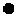 End Date: December, 2023Job responsibilitiesKey Responsibilities: Under the direct supervision of the HR Admin Coordinator and in collaboration with the finance and procurement/logistics and other program team members, the role will: Co-ordinate office equipment/supplies by ensuring that all items and equipment necessary for effective day to day activities in the office are in good working condition.Pro-actively identify potential problems affecting the running of the office, proposing solutions to Line Manager and work to put them in place.Schedule and coordinate staff and other meetings and take detailed minutes.In coordination with line manager, develop and manage plans for office seating to ensure that all staff are suitably accommodatedRaise monthly administrative/running cost budget for the purchase of goods and services required for day to day running of COWACDI office.Supervise the maintenance of COWACDI office premises, furniture, fittings and all equipment through regular servicing to ensure they are in a fully functioning state.Ensure effective admin support to COWACDI Programs. Provide regular Support to heads of various departments or Field offices on Admin related issues.Ensure the COWACDI Office is well equipped, has sufficient levels of supplies (consumables, stationery, equipment) etc., that are fully functioning and fit for purpose to enable all staff to operate with maximum efficiency Manage and supervise the Janitor/Volunteer cleaners.Event coordination and planning – make sure adequate support is given for all events ensuring transparency and value for money.Ensure admin stores are effectively and efficiently managed.Ensure processes are in place for receiving and issuing out items in the storeEnsure that administrative support is provided to other departments i.e., dealing with correspondence e-mails/ letters, filing and photocopying.Maintain a system for recording expenses.Receive invoice and review for accuracy.Respond to and resolve administrative inquiries and questions. Ensure the effective and efficient use of all resources in order to keep costs low and ensure the security of staff, equal opportunity and other relevant policies.Ensure office facilities, computers and accessories are in good condition and at all times ready for use.File documents and correspondence in their respective file holders as per the established filing keys and procedures.Ensure effective and timely provision of office supplies, utilities (electricity, water, internet, office phone) and essential services such as waste collection, cleaning/sanitation of the office, toilets, surroundings and tea/coffee to employees.Ensure that computers are protected from viruses; maintain efficient utilization of administrative services: fax, telephone, courier, communication radio, photocopier services, etc.Submit monthly report to line manager on admin related function and activities.Perform any other duty assigned Additional Tasks:Procurement and logistics:Assist to plans and develop all procurement activities within the delegation of Authority and contractual aspects of the procurements for the provision of various Goods & Services, considering local economic and other conditions. Support in requisitioning offices/units and recipient entities on the full range of procurement issues, providing support and guidance at all stage of the procurement cycle.Assist in preparation and distribution of the request for quotations and conducts all aspects of quotations evaluation. Assist in timely and proper preparation of procurement plans for the office and projects, establishment of the deadlines and monitoring of their implementation.Assists in the procurement process for assigned activitiesOther tasks as requested by the line managerAccountabilityTakes ownership of all responsibilities and honors commitments; delivers outputs for which one has responsibility within the prescribed time, cost, and quality standards; operates in compliance with organizational regulations and rules; supports and provides oversight, and takes responsibility for delegated assignments; takes personal responsibility for his/her own shortcomings and those of the work unit, where applicable.Analytical skills:Works on complex issues.Problems and issues, risks and benefits may have implications across several projects’ components.Required to develop new ways of doing things to better meet operational and program goals requiring creative or analytical ability.Educational Qualification & Experience RequirementsUniversity Degree/HND in Business Administration.Experience:  2 - 3 years proven working experience as a Procurement/ Admin Personnel.Proficient in the use of Microsoft Word and ExcelExcellent verbal communication and listening skills. Language Requirements: Spoken English-Excellent; Written English-Good (ability to type and prepare reports and other documents as needed.) Language required:Fluency in oral and written English is required. Hausa and any language of the area would be an advantage.Application Closing Date26th September, 2023.Method of Application:Interested and qualified candidates should kindly forward their Cover letter and CV in a single PDF format via an e-mail to recruitment@cowacdi.org stating the position they are applying for as the subject of their mail.Additional InformationCOWACDI is an equal –opportunity employer and does not discriminate based on race, gender, religion, etc. Kindly ensure that you are able to work in this location when applying. Only qualified female is strongly encouraged to applyNo application after the closing date will be considered.COWACDI regrets that, due to the large number of applications we receive, we are unable to reply to every applicant. If you are being considered for the role, a recruiter will contact you. If you are not contacted within 2 weeks, you should consider your application not successful on this occasion.Note: Never pay for any training, certificate, assessment, or testing fee to the recruiter.